Publicado en Barcelona el 23/05/2022 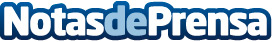 Jane Goodall en la URL:  «"think globally, act locally" es el camino equivocado, porque pensar globalmente causa depresión»Jornada de sostenibilidad universitariaDatos de contacto:Comunicación de URL692 671 597Nota de prensa publicada en: https://www.notasdeprensa.es/jane-goodall-en-la-url-think-globally-act Categorias: Historia Educación Sociedad Ecología Solidaridad y cooperación Sostenibilidad http://www.notasdeprensa.es